INDICAÇÃO Nº 2171/2019 Solicito ao Excelentíssimo Senhor Prefeito Municipal para realização de força tarefa para troca de lâmpadas queimadas da Rua Alcides Angolini defronte ao nº 373 e ao lado, no bairro Cruzeiro do Sul, neste município.Senhor Presidente,Senhores Vereadores, CONSIDERANDO que este vereador vem sendo procurado por inúmeros munícipes residentes do bairro Cruzeiro do Sul, reivindicando intermédio deste vereador junto ao Poder Executivo Municipal no que tange a manutenção quanto iluminação pública;CONSIDERANDO que tal reinvindicação é embasada no fato de que atualmente há duas lâmpadas queimadas na Rua Alcides Angolini do referido bairro, sendo que no período noturno a via fica na escuridão total;CONSIDERANDO ainda que tal cenário deixa os moradores e demais população com sensação de insegurança, uma vez que indivíduos se aproveitam desta escuridão para praticarem pequenos furtos e demais atos ilícitos pelo local;CONSIDERANDO por fim que é preciso que haja por parte do setor competente, para identificação deste ponto de escuridão onde há necessidade da troca de lâmpada, visando assim sanar o problema e proporcionar maior sensação de segurança aos cidadãos que transitam pelo localO.S-05/118Ante o exposto e nos termos do Capítulo IV do Título V do Regimento Interno desta Casa de Leis, a CÂMARA MUNICIPAL DE SANTA BÁRBARA D’OESTE, ESTADO DE SÃO PAULO, apela ao Excelentíssimo Senhor Prefeito Municipal, Denis Andia, para realização de força tarefa para troca de lâmpadas queimadas em ponto da Rua Alcides Angolini defronte ao nº 373 e ao lado, no bairro Cruzeiro do Sul, neste município.Plenário “Dr. Tancredo Neves”, em 13 de junho de 2.019.JESUS VENDEDOR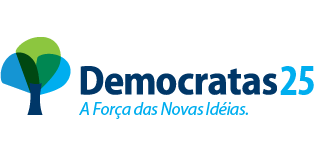 -Vereador-